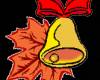 Урок математики в 4 «В» классе.Тема. Решение задач.Цель:  1. Научить решать задачи на движение тел в противоположном направлении. Познакомить с понятием «скорость удаления».             2. Развивать познавательный интерес, умения переносить знания в новые условия, развивать самостоятельность, логическое мышление, речь.             3. Воспитывать стремление к успеху, коммуникативные способности учащихся при работе в коллективе.Ход урока.I.  Организационный момент.1. Я рада этой новой встрече,Мне с вами интересно, друзья!Интересные ваши ответыС удовольствием слушаю я.А чтобы урок прошёл каждому впрок –Активно в работу включайся, дружок!II. Актуализация опорных знаний.1. Подведение к теме урока.А) Найди значение выражений и расшифруй слово.   Ч  75 ∙ 53 =                                                    З 43600 : 40 =   А 57010 – 8917 =     д   12049 + 765 =         Б) Решите задачу.Из двух городов, расстояние между которыми 600 км, одновременно навстречу друг другу выехали две машины. Скорость одной 40 км/ч, а другой – 60 км/ч.  Через  сколько часов они встретятся?( Покажите, что значит: навстречу друг другу?)40 + 60 = 100 км/ч – скорость сближения.600 : 100 = 6 ч.В) К какому виду задач относится эта задача?( На встречное движение).Какие величины нужно знать, чтобы решить задачи на движение?  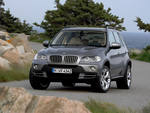 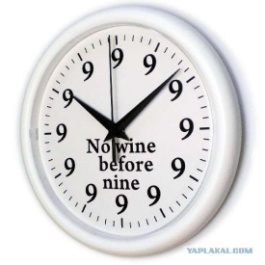 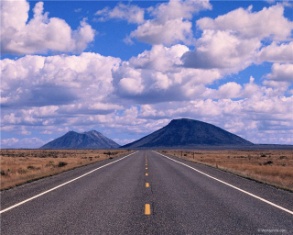             V                                   t                                     S        Как найти скорость, время расстояние?III. Работа над новым материалом.1. Сравнение задач на встречное движение и противоположное движение.А) Составь схему к задаче. Работа по учебнику. № 1. Нахождение времени.Из автобусного парка вышли одновременно в противоположных направлениях два автобуса. Скорость одного из них 40 км/ч, скорость другого 60 км/ч. Через сколько часов расстояние между ними будет 600 км?                                                                                                                               40 км/ч    60 км/ч         ( Покажите, что значит: в противоположном направлении?)                                                                  t ?Что общего в этих задачах?                                                                                                   600км    Чем отличаются?Цель: Сегодня на уроке вы должны научиться решать задачи на движение в противоположных направлениях.1) Анализ задачи.Сколько км  проходит первый автобус за каждый час? (40 км)А второй? ( 60км).На сколько км каждый час увеличивается расстояние между ними? ( 100км).Составьте план решения задачи.40 + 60 = 100 км/ч – скорость удаления.600 : 100 = 6 ч.Б) чтение вывода по учебнику.В) Решение задачи на нахождение расстояния. № 3( устно)Из автобусного парка вышли одновременно в противоположных направлениях два автобуса. Скорость одного из них 40 км/ч, скорость другого 60 км/ч. Какое расстояние будет между ними через 6 часов?IV. Самостоятельная  работа с  самопроверкой.1.№ 4 ( по вариантам).V. Рефлексия. 1. Какую цель ставили на уроке?2. кто научился решать задачи?3. Кому было трудно? Почему?4. Что нужно знать и уметь, чтобы научиться решать задачи данного вида?1090480931281448093397548093задачаVtSS : tS : VV∙ t